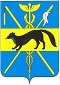 СОВЕТ НАРОДНЫХ ДЕПУТАТОВ БОГУЧАРСКОГО МУНИЦИПАЛЬНОГО РАЙОНА ВОРОНЕЖСКОЙ ОБЛАСТИРЕШЕНИЕот «25»  12. 2018 года № 108                                              г. БогучарО  прогнозном плане приватизации муниципального имущества Богучарского муниципального района Воронежской области на 2019 годВ соответствии с Федеральным законом от 21.12.2001 № 178-ФЗ «О приватизации государственного и муниципального имущества», постановлением районного Совета народных депутатов от 26.09.2015 № 268 «Об утверждении Положения об управлении и распоряжении имуществом, находящимся в собственности Богучарского муниципального района», решением Совета народных депутатов от 22.07.2008 № 50 «Об утверждении порядка планирования и принятия решения об условиях приватизации имущества Богучарского муниципального района Воронежской области», Совет народных депутатов Богучарского муниципального района р е ш и л :1. Утвердить прогнозный план приватизации муниципального имущества Богучарского муниципального района Воронежской области на 2019 год согласно приложению.	2. Финансирование реализации прогнозного плана приватизации муниципального имущества Богучарского муниципального района Воронежской области на 2019 год осуществлять за счет средств местного бюджета.	3. Заместителю главы администрации Богучарского муниципального района - руководителю аппарата администрации района Самодуровой Н.А. опубликовать информационное сообщение о прогнозном плане приватизации муниципального имущества Богучарского муниципального района Воронежской области на 2019 год в районной газете «Сельская новь».4. Контроль за выполнением данного решения возложить на постоянную комиссию Совета народных депутатов Богучарского муниципального района по бюджету, финансам, налогам и предпринимательству (Жданов В.К.) и заместителя главы администрации муниципального района Кожанова А.Ю.Председатель Совета народных депутатовБогучарского муниципального района                                    Ю.В. ДорохинаГлава Богучарского муниципального района                                                             В.В. Кузнецов             Приложение к решению             Совета народных депутатов              Богучарского муниципального района              от «25» 12. 2018 года № 108Прогнозный план приватизации муниципального имущества Богучарского муниципального района Воронежской области на 2019 годОсновные направления реализации политики в сфере приватизации муниципального имущества Богучарского муниципального района Воронежской области.Основной целью реализации прогнозного плана приватизации (программы) приватизации недвижимого имущества Богучарского муниципального в 2019 году является повышение эффективности управления муниципальной собственностью и обеспечение планомерности процесса приватизации. Приватизация недвижимого имущества Богучарского муниципального района направлена на оптимизацию структуры муниципальной собственности и привлечение дополнительных неналоговых доходов в районный бюджет.По состоянию на 1 января 2018 года в собственности Богучарского муниципального района Воронежской области находится 581 объект недвижимости.Согласно прогнозному плану приватизации в 2019 году предполагается приватизировать 1 объект недвижимого имущества.Продажа недвижимого муниципального имущества будет осуществляться с соблюдением порядка, установленного Федеральным законом от 21 декабря 2001 № 178 –ФЗ «О приватизации государственного и муниципального имущества».2. Объекты  недвижимого имущества Богучарского муниципального района  Воронежской области,  подлежащие приватизации в 2019 году. Для продажи предлагается 1 объект муниципального уровня собственности.Экспертная оценка объекта составляет  891,6 тыс. руб.  Затраты на подготовку объекта к продаже (регистрация права собственности, независимая оценка) составят 5,0 тыс. руб.Порядок оценки стоимости приватизируемого имуществаНачальная цена приватизируемого имущества устанавливается в случаях, предусмотренных Федеральным законом от 21 декабря № 178-ФЗ «О приватизации государственного и муниципального имущества», на основании отчета об оценке муниципального имущества, составленного независимым оценщиком в соответствии с Федеральным законом от 29 июля 1998 года № 135 – ФЗ «Об оценочной деятельности в Российской Федерации».4. Прогноз поступления в бюджет муниципального района доходов от приватизации муниципального имущества и оценка социально-экономических последствий.Вследствие реализации прогнозного плана (программы) приватизации в 2019 году количество объектов недвижимости снизится на 0,17 процента.По результатам реализации программы приватизации ожидается получение неналоговых доходов от приватизации муниципального имущества не менее 891,6 тыс. руб.№ п/пНаименование объектаОбщая площадь объекта/земельного участка, кв.м.Адрес объектаРыночная оценка, тыс. руб.1.Нежилое здание и земельный участок260,5/487Воронежская область, Богучарский район, г. Богучар, ул. Кирова, 4891,6